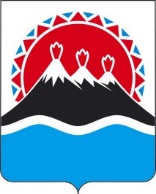 П О С Т А Н О В Л Е Н И ЕПРАВИТЕЛЬСТВАКАМЧАТСКОГО КРАЯг. Петропавловск-КамчатскийПРАВИТЕЛЬСТВО ПОСТАНОВЛЯЕТ:Приостановить до 1 января 2023 года действие пункта 4 части 7 приложения к постановлению Правительства Камчатского края от 05.07.2018                  № 265-П «Об утверждении Порядка предоставления из краевого бюджета субсидии государственному унитарному предприятию Камчатского края «Камчатстройэнергосервис» в целях финансового обеспечения затрат, связанных с эксплуатацией зданий и помещений, находящихся в государственной собственности Камчатского края».Настоящее постановление вступает в силу после дня его официального опубликования.№О приостановлении действия пункта 4 части 7 приложения к постановлению Правительства Камчатского края 
от 05.07.2018 № 265-П «Об утверждении Порядка предоставления из краевого бюджета субсидии государственному унитарному предприятию Камчатского края «Камчатстройэнергосервис» в целях финансового обеспечения затрат, связанных с эксплуатацией зданий и помещений, находящихся в государственной собственности Камчатского края»Председатель ПравительстваКамчатского края                                                                                          Е.А. Чекин